De volgende werken beantwoorden niet aan de voorschriften van de opdracht. Daarom aanvaardt de aanbestedende overheid deze alleen voorlopig en onder voorbehoud dat de aannemer ze volledig in orde brengt volgens de bestekbepalingen, op zijn kosten. De aannemer verbindt zich hiertoe uitdrukkelijk . Voert de aannemer het werk binnen deze termijn niet uit, dan betaalt de aannemer aan de aanbestedende overheid een vergoeding van   euro per kalenderdag, los van de andere maatregelen van ambtswege die de aanbestedende overheid kan instellen. Geen enkele speciale vaststelling of geen enkele ingebrekestelling is daartoe vereist.De aanbestedende overheid houdt een waarborg voor de uitvoering van deze werken in. Op de aan de aannemer verschuldigde sommen houdt ze een forfaitair bedrag in van   euro. Deze overeenkomst is dadelijk en van rechtswege uit te voeren. De aannemer erkent een exemplaar ervan te hebben ontvangen.De aanbestedende overheid geeft de bovenstaande inhouding pas vrij nadat ze de volledige uitvoering van de hieronder aangeduide werken vaststelde. Tenzij de contracterende partijen er na gemeenschappelijk overleg anders over beslissen, gelden de administratieve bepalingen van de vandaag opgeleverde opdracht ook op de in orde te brengen werken.Opgemaakt in , op .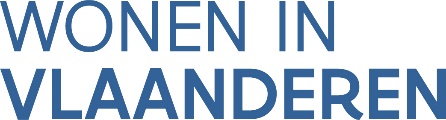 Erkenningsnummer:SHM:Dossiernummer:Aandeel:VM/B gecombineerd dossier: Project:VO6 2017Aannemer:SLECHT UITGEVOERDE WERKEN DIE DE AANNEMER IN ORDE MOET BRENGENArt.Aanduiding van de werken en beknopte omschrijving van de niet conforme uitvoering(en) (eventuele refertes of data van de documenten waarin u de gebreken vaststelde)Nr. 
van het gebouwBevolen herstellingen en vervangingenDe ontwerperDe aannemerDe aanbestedende overheidDe aanbestedende overheidDe aanbestedende overheid